29 MAJ ZAJĘCIA WYRÓWNAWCZE KLASA 3Dzisiaj zrobimy ćwiczenia gramatyczne z poznanymi częściami mowy. Napiszcie              w zeszycie słowo rzeczownik:……………… podkreślcie na zielono i wypiszcie z ramki wszystkie rzeczowniki. To samo zróbcie z pozostałymi częściami mowy.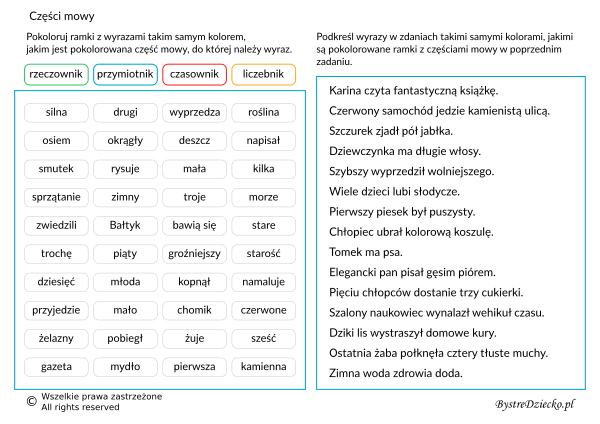 